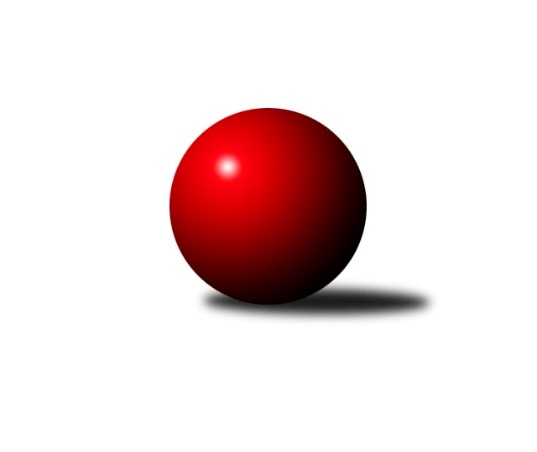 Č.4Ročník 2022/2023	7.10.2022Nejlepšího výkonu v tomto kole: 2820 dosáhlo družstvo: D. Králové n. L. AVýchodočeská divize 2022/2023Výsledky 4. kolaSouhrnný přehled výsledků:Hylváty A	- Dobruška A	0:16	2505:2711		6.10.Loko Č. Třebová A	- Solnice A	14:2	2816:2602		7.10.Zálabák Smiřice A	-  Loko. Trutnov B	10:6	2609:2583		7.10.Náchod B	- D. Králové n. L. A	6:10	2796:2820		7.10.Nová Paka A	- Č. Kostelec B	10:6	2611:2502		7.10.Třebechovice p. O. A	-  Rokytnice n. J. A	4:12	2591:2661		7.10.Tabulka družstev:	1.	Loko Č. Třebová A	4	4	0	0	49 : 15 	 2706	8	2.	Dobruška A	4	3	0	1	42 : 22 	 2695	6	3.	Nová Paka A	3	3	0	0	32 : 16 	 2643	6	4.	D. Králové n. L. A	4	3	0	1	36 : 28 	 2723	6	5.	Náchod B	3	2	0	1	32 : 16 	 2721	4	6.	Rokytnice n. J. A	4	2	0	2	32 : 32 	 2690	4	7.	Rychnov n. Kn. B	3	1	0	2	21 : 27 	 2527	2	8.	Loko. Trutnov B	4	1	0	3	28 : 36 	 2612	2	9.	Zálabák Smiřice A	3	1	0	2	18 : 30 	 2646	2	10.	Solnice A	3	1	0	2	18 : 30 	 2561	2	11.	Hylváty A	4	1	0	3	22 : 42 	 2590	2	12.	Č. Kostelec B	2	0	0	2	10 : 22 	 2527	0	13.	Třebechovice p. O. A	3	0	0	3	12 : 36 	 2536	0Podrobné výsledky kola:	 Hylváty A	2505	0:16	2711	Dobruška A	Matěj Mach	 	 197 	 244 		441 	 0:2 	 461 	 	234 	 227		Jiří Slavík	Libor Čaban	 	 195 	 221 		416 	 0:2 	 463 	 	209 	 254		Michal Balcar	Milan Vencl	 	 201 	 212 		413 	 0:2 	 430 	 	234 	 196		Roman Václavek	Karel Řehák	 	 191 	 237 		428 	 0:2 	 439 	 	224 	 215		Lukáš Fanc	Milan Januška	 	 190 	 217 		407 	 0:2 	 483 	 	265 	 218		Josef Kupka	Zdeněk Kaplan	 	 187 	 213 		400 	 0:2 	 435 	 	214 	 221		Jan Králíčekrozhodčí: Milan VenclNejlepší výkon utkání: 483 - Josef Kupka	 Loko Č. Třebová A	2816	14:2	2602	Solnice A	Jan Kmoníček	 	 238 	 231 		469 	 2:0 	 425 	 	209 	 216		Milan Hrubý	Petr Holanec	 	 246 	 235 		481 	 2:0 	 419 	 	195 	 224		Martin Kozel ml.	Jakub Sokol	 	 227 	 211 		438 	 0:2 	 518 	 	267 	 251		Pavel Píč	Adam Bezdíček	 	 218 	 218 		436 	 2:0 	 409 	 	203 	 206		Rudolf Stejskal	Jiří Hetych ml.	 	 228 	 254 		482 	 2:0 	 405 	 	206 	 199		Pavel Nosek	Miloslav Hýbl	 	 271 	 239 		510 	 2:0 	 426 	 	212 	 214		Martin Nosekrozhodčí: Jiří Hetych st.Nejlepší výkon utkání: 518 - Pavel Píč	 Zálabák Smiřice A	2609	10:6	2583	 Loko. Trutnov B	Martin Ivan	 	 214 	 236 		450 	 0:2 	 464 	 	246 	 218		Šimon Fiebinger	Michal Janeček	 	 211 	 186 		397 	 0:2 	 447 	 	221 	 226		Zdeněk Babka	Jiří Hroneš	 	 233 	 226 		459 	 2:0 	 385 	 	187 	 198		Jaroslav Jeníček *1	Miroslav Cupal	 	 207 	 236 		443 	 2:0 	 416 	 	227 	 189		Josef Prokopec	Radek Urgela	 	 204 	 218 		422 	 2:0 	 409 	 	198 	 211		Miloš Veigl	Martin Kamenický	 	 195 	 243 		438 	 0:2 	 462 	 	240 	 222		Martin Kholrozhodčí: Martin Kamenickýstřídání: *1 od 43. hodu Karel KratochvílNejlepší výkon utkání: 464 - Šimon Fiebinger	 Náchod B	2796	6:10	2820	D. Králové n. L. A	Aleš Tichý	 	 223 	 228 		451 	 0:2 	 512 	 	268 	 244		Ivan Vondráček	Kryštof Brejtr	 	 243 	 224 		467 	 2:0 	 459 	 	270 	 189		Luděk Horák	Jiří Doucha ml.	 	 240 	 243 		483 	 0:2 	 512 	 	272 	 240		Ladislav Zívr	František Hejna	 	 240 	 203 		443 	 0:2 	 464 	 	249 	 215		Jiří Rejl	Daniel Majer	 	 245 	 239 		484 	 2:0 	 452 	 	223 	 229		Lukáš Blažej	Jaroslav Špicner	 	 244 	 224 		468 	 2:0 	 421 	 	211 	 210		Petr Janečekrozhodčí: Jiří Doucha ml.Nejlepšího výkonu v tomto utkání: 512 kuželek dosáhli: Ivan Vondráček, Ladislav Zívr	 Nová Paka A	2611	10:6	2502	Č. Kostelec B	Erik Folta	 	 215 	 202 		417 	 0:2 	 420 	 	206 	 214		Jakub Wenzel	Milan Ringel	 	 220 	 214 		434 	 0:2 	 438 	 	224 	 214		Tomáš Kincl	Jan Ringel	 	 210 	 225 		435 	 2:0 	 407 	 	197 	 210		Josef Macek	Jiří Bajer	 	 219 	 227 		446 	 2:0 	 385 	 	188 	 197		Tomáš Adamů	Jan Šmidrkal	 	 230 	 212 		442 	 0:2 	 454 	 	238 	 216		Daniel Bouda	Jaromír Erlebach	 	 213 	 224 		437 	 2:0 	 398 	 	198 	 200		Kamil Mýlrozhodčí: Dobroslav LánskýNejlepší výkon utkání: 454 - Daniel Bouda	 Třebechovice p. O. A	2591	4:12	2661	 Rokytnice n. J. A	Robert Petera	 	 246 	 236 		482 	 2:0 	 429 	 	208 	 221		Jan Mařas	Luděk Moravec	 	 209 	 214 		423 	 2:0 	 419 	 	198 	 221		Zdeněk Novotný st.	Filip Petera	 	 198 	 217 		415 	 0:2 	 462 	 	215 	 247		Slavomír Trepera	Jiří Bek	 	 219 	 225 		444 	 0:2 	 458 	 	230 	 228		Petr Mařas	Miloš Kvapil	 	 222 	 192 		414 	 0:2 	 426 	 	227 	 199		Pavel Hanout	Josef Dvořák	 	 194 	 219 		413 	 0:2 	 467 	 	231 	 236		Milan Valášekrozhodčí: Josef DvořákNejlepší výkon utkání: 482 - Robert PeteraPořadí jednotlivců:	jméno hráče	družstvo	celkem	plné	dorážka	chyby	poměr kuž.	Maximum	1.	Ladislav Zívr 	D. Králové n. L. A	490.00	326.3	163.7	2.2	3/3	(512)	2.	Milan Valášek 	 Rokytnice n. J. A	470.67	304.2	166.5	2.2	3/3	(509)	3.	Martin Kamenický 	Zálabák Smiřice A	470.50	312.5	158.0	2.8	2/2	(489)	4.	Ivan Vondráček 	D. Králové n. L. A	469.67	315.5	154.2	3.8	3/3	(512)	5.	Aleš Tichý 	Náchod B	468.00	317.3	150.8	2.8	2/2	(487)	6.	Josef Kupka 	Dobruška A	467.33	311.5	155.8	3.8	3/3	(483)	7.	Petr Holanec 	Loko Č. Třebová A	466.17	309.8	156.3	3.7	3/3	(508)	8.	Jaroslav Jeníček 	 Loko. Trutnov B	462.75	304.3	158.5	7.5	2/3	(481)	9.	Jiří Bek 	Třebechovice p. O. A	462.75	311.0	151.8	3.3	2/2	(490)	10.	Pavel Píč 	Solnice A	459.67	305.0	154.7	2.0	3/3	(518)	11.	Miloslav Hýbl 	Loko Č. Třebová A	458.83	309.7	149.2	5.7	3/3	(510)	12.	Michal Balcar 	Dobruška A	458.00	311.3	146.7	4.2	3/3	(473)	13.	Martin Děkan 	Dobruška A	457.50	317.5	140.0	2.8	2/3	(482)	14.	Jan Kmoníček 	Loko Č. Třebová A	456.83	309.2	147.7	5.7	3/3	(476)	15.	Martin Khol 	 Loko. Trutnov B	456.33	305.8	150.5	3.8	3/3	(490)	16.	Jiří Rejl 	D. Králové n. L. A	456.33	316.3	140.0	5.7	3/3	(464)	17.	Jiří Bajer 	Nová Paka A	455.75	326.3	129.5	2.3	2/2	(472)	18.	Miroslav Cupal 	Zálabák Smiřice A	454.75	299.8	155.0	4.5	2/2	(470)	19.	Jan Ringel 	Nová Paka A	454.25	305.3	149.0	3.8	2/2	(481)	20.	František Hejna 	Náchod B	454.00	303.5	150.5	4.5	2/2	(477)	21.	Petr Mařas 	 Rokytnice n. J. A	453.83	308.3	145.5	2.2	3/3	(465)	22.	Jaroslav Špicner 	Náchod B	453.75	309.0	144.8	4.3	2/2	(511)	23.	Jiří Hetych  ml.	Loko Č. Třebová A	453.00	308.3	144.7	7.7	3/3	(494)	24.	Jiří Doucha  ml.	Náchod B	451.00	307.0	144.0	1.0	2/2	(483)	25.	Daniel Bouda 	Č. Kostelec B	450.50	292.5	158.0	5.0	2/2	(454)	26.	Robert Petera 	Třebechovice p. O. A	450.50	311.0	139.5	4.3	2/2	(482)	27.	Slavomír Trepera 	 Rokytnice n. J. A	449.50	311.5	138.0	3.7	3/3	(462)	28.	Lukáš Blažej 	D. Králové n. L. A	448.67	306.8	141.8	4.3	3/3	(454)	29.	Adam Bezdíček 	Loko Č. Třebová A	447.17	302.2	145.0	5.0	3/3	(464)	30.	Jan Mařas 	 Rokytnice n. J. A	446.17	305.8	140.3	6.7	3/3	(475)	31.	Michal Janeček 	Zálabák Smiřice A	446.00	305.8	140.3	6.3	2/2	(474)	32.	Zdeněk Babka 	 Loko. Trutnov B	445.25	316.0	129.3	7.3	2/3	(448)	33.	Pavel Hanout 	 Rokytnice n. J. A	442.83	302.2	140.7	5.0	3/3	(476)	34.	Šimon Fiebinger 	 Loko. Trutnov B	442.50	306.5	136.0	6.3	3/3	(464)	35.	Roman Václavek 	Dobruška A	440.33	306.7	133.7	5.0	3/3	(454)	36.	Tomáš Pražák 	Hylváty A	439.00	297.0	142.0	5.5	2/3	(461)	37.	Milan Ringel 	Nová Paka A	438.75	307.5	131.3	5.5	2/2	(447)	38.	Kryštof Brejtr 	Náchod B	437.75	302.0	135.8	5.0	2/2	(467)	39.	Jan Králíček 	Dobruška A	437.33	303.0	134.3	5.2	3/3	(475)	40.	Jiří Hroneš 	Zálabák Smiřice A	436.75	300.0	136.8	7.5	2/2	(459)	41.	Jan Šmidrkal 	Nová Paka A	436.50	304.0	132.5	7.5	2/2	(442)	42.	Petr Gálus 	Rychnov n. Kn. B	433.67	301.0	132.7	6.3	3/3	(459)	43.	Lukáš Fanc 	Dobruška A	433.17	291.3	141.8	7.2	3/3	(456)	44.	Jiří Pácha 	Rychnov n. Kn. B	433.00	314.0	119.0	8.0	2/3	(440)	45.	Zdeněk Kaplan 	Hylváty A	432.67	292.0	140.7	3.5	3/3	(479)	46.	Martin Nosek 	Solnice A	432.67	296.3	136.3	3.7	3/3	(446)	47.	Luděk Horák 	D. Králové n. L. A	432.17	294.2	138.0	5.7	3/3	(459)	48.	Petr Janeček 	D. Králové n. L. A	432.00	290.8	141.2	5.8	3/3	(444)	49.	Michal Kala 	Rychnov n. Kn. B	432.00	292.0	140.0	2.7	3/3	(462)	50.	Lukáš Pacák 	Rychnov n. Kn. B	432.00	294.0	138.0	7.5	2/3	(434)	51.	Jaromír Erlebach 	Nová Paka A	431.75	297.8	134.0	5.3	2/2	(437)	52.	Milan Vencl 	Hylváty A	431.50	299.2	132.3	6.5	3/3	(468)	53.	Miloš Veigl 	 Loko. Trutnov B	430.33	295.7	134.7	3.7	3/3	(456)	54.	Karel Řehák 	Hylváty A	427.17	290.3	136.8	5.2	3/3	(429)	55.	Zdeněk Novotný  st.	 Rokytnice n. J. A	426.83	287.5	139.3	4.7	3/3	(448)	56.	Erik Folta 	Nová Paka A	426.50	304.0	122.5	8.0	2/2	(436)	57.	Jan Kopecký 	Rychnov n. Kn. B	424.33	288.7	135.7	7.0	3/3	(456)	58.	Libor Čaban 	Hylváty A	424.00	301.0	123.0	7.0	2/3	(432)	59.	Pavel Nosek 	Solnice A	423.67	285.7	138.0	6.0	3/3	(435)	60.	Milan Hrubý 	Solnice A	421.67	293.0	128.7	6.7	3/3	(440)	61.	Milan Januška 	Hylváty A	420.50	287.5	133.0	11.0	2/3	(434)	62.	Martin Ivan 	Zálabák Smiřice A	419.75	293.3	126.5	8.3	2/2	(450)	63.	Karel Kratochvíl 	 Loko. Trutnov B	418.25	277.5	140.8	4.0	2/3	(426)	64.	Radek Urgela 	Zálabák Smiřice A	418.00	301.5	116.5	11.3	2/2	(430)	65.	Rudolf Stejskal 	Solnice A	417.33	295.7	121.7	5.3	3/3	(433)	66.	Jakub Sokol 	Loko Č. Třebová A	417.33	305.0	112.3	8.0	3/3	(438)	67.	Josef Prokopec 	 Loko. Trutnov B	416.00	284.3	131.7	7.0	3/3	(420)	68.	Filip Petera 	Třebechovice p. O. A	411.00	295.0	116.0	8.5	2/2	(415)	69.	Matěj Mach 	Hylváty A	409.00	284.3	124.8	6.0	2/3	(441)	70.	Miloš Kvapil 	Třebechovice p. O. A	406.50	285.5	121.0	7.3	2/2	(414)	71.	Tomáš Adamů 	Č. Kostelec B	405.00	282.0	123.0	4.5	2/2	(425)	72.	Josef Dvořák 	Třebechovice p. O. A	401.75	293.3	108.5	10.3	2/2	(413)	73.	Václav Buřil 	Rychnov n. Kn. B	400.33	278.7	121.7	11.3	3/3	(449)	74.	Tomáš Hanuš 	Třebechovice p. O. A	399.50	285.5	114.0	7.0	2/2	(419)	75.	Josef Macek 	Č. Kostelec B	397.00	280.0	117.0	8.5	2/2	(407)		Mikuláš Martinec 	Náchod B	492.00	335.0	157.0	2.0	1/2	(492)		Pavel Jiroušek 	Loko Č. Třebová A	477.00	327.0	150.0	3.0	1/3	(477)		Monika Venclová 	Hylváty A	475.00	302.0	173.0	1.0	1/3	(475)		Daniel Majer 	Náchod B	463.00	313.0	150.0	4.0	1/2	(484)		Jiří Slavík 	Dobruška A	461.00	311.0	150.0	3.0	1/3	(461)		František Adamů  st.	Č. Kostelec B	457.00	289.0	168.0	5.0	1/2	(457)		Petr Linhart 	Č. Kostelec B	446.00	307.0	139.0	4.0	1/2	(446)		Jan Vencl 	Hylváty A	443.00	293.0	150.0	7.0	1/3	(443)		Vojtěch Kazda 	Nová Paka A	441.00	298.0	143.0	5.0	1/2	(441)		Tomáš Kincl 	Č. Kostelec B	438.00	297.0	141.0	6.0	1/2	(438)		Tomáš Hrubý 	Solnice A	434.00	291.0	143.0	3.0	1/3	(434)		Vojtěch Morávek 	Hylváty A	426.00	301.0	125.0	9.0	1/3	(426)		Jakub Wenzel 	Č. Kostelec B	420.00	299.0	121.0	6.0	1/2	(420)		Martin Kozel  ml.	Solnice A	419.00	305.0	114.0	10.0	1/3	(419)		Dobroslav Lánský 	Nová Paka A	414.00	283.0	131.0	5.0	1/2	(414)		Monika Horová 	D. Králové n. L. A	408.00	283.0	125.0	7.0	1/3	(408)		Luděk Moravec 	Třebechovice p. O. A	405.00	282.0	123.0	7.5	1/2	(423)		Kamil Mýl 	Č. Kostelec B	398.00	282.0	116.0	7.0	1/2	(398)		Oldřich Krsek 	Rychnov n. Kn. B	392.00	267.0	125.0	10.0	1/3	(392)		Vladimír Vodička 	Č. Kostelec B	389.00	274.0	115.0	9.0	1/2	(389)		Vít Richter 	Rychnov n. Kn. B	387.00	293.0	94.0	10.0	1/3	(387)		Daniel Luščák 	Solnice A	364.00	269.0	95.0	13.0	1/3	(364)Sportovně technické informace:Starty náhradníků:registrační číslo	jméno a příjmení 	datum startu 	družstvo	číslo startu26947	Filip Petera	07.10.2022	Třebechovice p. O. A	4x24120	Martin Kozel ml.	07.10.2022	Solnice A	1x11632	Jiří Slavík	06.10.2022	Dobruška A	1x
Hráči dopsaní na soupisku:registrační číslo	jméno a příjmení 	datum startu 	družstvo	Program dalšího kola:5. kolo13.10.2022	čt	18:30	 Loko. Trutnov B - Hylváty A	14.10.2022	pá	16:30	Č. Kostelec B - Třebechovice p. O. A				 Rokytnice n. J. A - -- volný los --	14.10.2022	pá	17:00	D. Králové n. L. A - Nová Paka A	14.10.2022	pá	17:00	Dobruška A - Náchod B	14.10.2022	pá	17:00	Solnice A - Zálabák Smiřice A	Nejlepší šestka kola - absolutněNejlepší šestka kola - absolutněNejlepší šestka kola - absolutněNejlepší šestka kola - absolutněNejlepší šestka kola - dle průměru kuželenNejlepší šestka kola - dle průměru kuželenNejlepší šestka kola - dle průměru kuželenNejlepší šestka kola - dle průměru kuželenNejlepší šestka kola - dle průměru kuželenPočetJménoNázev týmuVýkonPočetJménoNázev týmuPrůměr (%)Výkon1xPavel PíčSolnice A5181xPavel PíčSolnice A115.925183xLadislav ZívrDvůr Králové5122xMiloslav HýblČ. Třebová114.135101xIvan VondráčekDvůr Králové5121xJosef KupkaDobruška113.954831xMiloslav HýblČ. Třebová5101xRobert PeteraTřebechovice113.134821xDaniel MajerNáchod B4842xMilan ValášekRokytnice109.614671xJosef KupkaDobruška4831xIvan VondráčekDvůr Králové109.38512